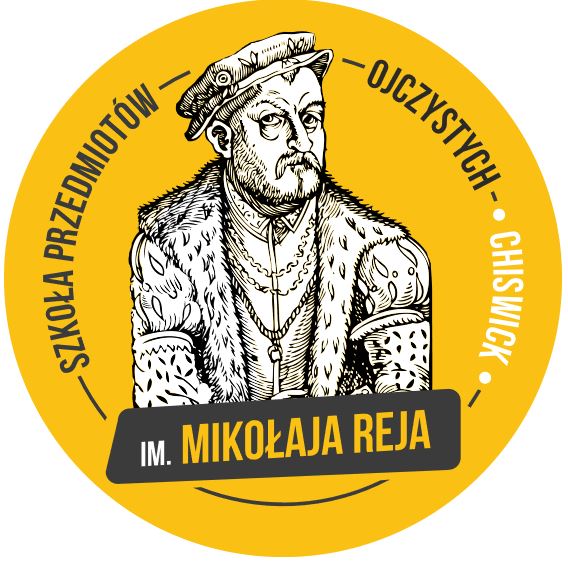 Sprawozdanie Ustępującego Prezesa Zarządu Szkoły Przedmiotów Ojczystych im. M. Reja w Londynie za rok szkolny 2022/2023Drodzy Rodzice, Opiekunowie i Grono Pedagogiczne,Witam wszystkich serdecznie!Zanim przedstawię osiągnięcia roku szkolnego 2022 -23, chcę przypomnieć Państwu zasady działania szkoły. 
Zapisując dziecko do szkoły zostajemy członkami społeczności szkolnej.  Członkowie wybierają Zarząd spośród członków.  Członkowie Zarządu są wolontariuszami i bezpłatnie wykonują ogrom pracy na rzecz szkoły. Nasza szkoła posiada status organizacji charytatywnej. Kierownictwo szkoły składa się z trzech komórek:- Dyrekcja (dydaktyka i strategia);- Zarząd: Rada Powierników (strategia, administracja i finanse);- Zarząd: Komitet Rodzicielski (organizacja imprez i pomoc logistyczna). Prezes szkoły działa z Dyrektorem i nadzoruje nad zarządem i komitetem rodzicielskim.Barwny i obfity program nauczaniaSzczególne podziękowania składam na ręce Pani Dyrektor Bożeny Dybowskiej i kierowanego przez nią Grona Pedagogicznego. Dziękuję za kreatywność w rozwiązywaniu problemów i wysiłek włożony by nauczanie było na jak najwyższym poziomie. Dziękuję też za uatrakcyjnianie lekcji poprzez zapraszanie wielu ciekawych ludzi i organizowanie warsztatów i wycieczek. W tym wycieczka do Warszawy w październiku 2022 dla 20 uczniów prowadzoną przez P. Edytę MacKenzie w której miałam zaszczyt uczestniczyć jako opiekun.Poniżej przedstawione są osiągnięcia Zarządu w roku szkolnym 2022/23:Schools PlusSzkoła Chiswick School zatrudnia firmę Schools Plus przez którą wynajmuje swoje pomieszczenie.  Do Prezesa przychodzą wszystkie zażalenia związane z funkcjonowaniem szkoły i zachowania naszych uczniów.  Cieszy mnie, to że możemy pochwalić się dobrą historią wpółpracy i że nieliczne wypadki nieporozumień czy problemów rozwiązujemy na korzyść naszej Szkoły. DBS-Dokument o Niekarlaności i kontraktyJako oficjialny organ szkoły Powiernicy są odpowiedzialni za dowiedzenie niekarlaności wszystkich, którzy pracują z naszymi dziecmi i młodzieżą.  Dokument potwierdzający niekaralność ma trzyletnią ważność , tak więc nie tylko nowi pracowinicy muszą przejść przez sprawdzian, ale także Ci, którzy muszą uaktualnić potwierdzenie.  W roku szkolnym 2022 – 23 wyrobiono 23 dokumentów o niekaralności.Każda osoba, która jest zatrudniona w szkole ma kontrakt o pracę. Pracownicy otrzymują kontrakt na jeden rok przez trzy lata, a stały kontrakt otrzymują w czwartym roku pracy. Taki sam system stosowany jest w anglielskich szkołach.  W roku szkolnym 2022-23 wydano 22 kontraktów.  Dziękuję Pani Małgorzacie Napiórkowskiej, za czuwanie nad DBSami i kontraktami.Zapisy na dyżury Chcę podziękować wszystkim rodzicom którzy się żetelnie zapisują i odrabiają dyżury. Mamy nadzieję że on-line system zapisywania się ułatwił państwu robienia tego.   Zidentyfikowanie rodzin, które nie wywiązały się z obowiązku odrabiania dyżurów niestety trwało tego roku też.  Te rodziny musiały odrobić dyżury lub zapłacić karę £50 za każdy nieodrobiony dyżur. Dziękuje Pani Agacie Kusiak która nad tym pracowała.Czuwanie nad dyżurnymiW szkole jest wielu uczniów, i potrzebni są dyżurni aby zapewnić bezpieczeństwo uczniów na boisku i w budynku, jak i pomóc w znoszeniu zabawek itp do młodszych klas.  Nad tym czuwa Pani Katarzyna Oyrzanowska, której bardzo dziękujemy za nieustanny wysiłek w swoich obowiązkach.Komunikacja z rodzicamiDo naszej szkoły uczęszcza przeciętnie 310 uczniów od przedszkola do A level.  Organizujemy zajęcia ponadprogramowe i wiele imprez.  Informacje o wydarzeniach przekazywane są Wam rodzicom na bierząco.  Chcę podziękować Paniom Magdzie Dembek i Katarzynie Oberc za wysyłanie wszelkich informacji.Dotacjia od Wspólnoty Polskiej i LegitymacjeW ubiegłych latach szkoła otrzymywała dotacje od Wspolnoty Polskiej.  Należało udowodnić, że szkoła istniała, ma konto bankowe i kontrakt na wynajem budynku, jak i należało przekazywać rachunki i wyciągi bankowe, aby udowodnić opłaty za wynajem.  W lecie 2021, rząd polski wprowadził system, który połączył dotację z ilością wniosków złożonych na legitymacje.  Dodatkowa praca zbierania wniosków bardzo obciążyła zarząd i administrację.  Niestety szkoła nie otrzymała pełnej kwoty, gdyż nie wszyscy wypełnili wniosek o legitymacje.  Otrzymalismy £7,210.05 w siepniu 2022, ale skoro nie mieliśmy dosyć legitymacji, musieliśmy oddać £614.  W maju 2023 otrzymaliśmy £8,843.61, ile z tych pieniędzy szkoła będzie mogła zatrzymać będzie zależało od ilości otrzymanych legitymacji.Szczególnie chcę podziękować Pani Sylwii Korniak za Jej pracę w zbieraniu legitymacji i w składaniu papierów do konsulatu i Pani Emilii Piera za dostosowanie naszych działań do wymogów i instrukcji od Wspólnoty!Inne DotacjeJesteśmy wdzięczni Pani Darii Wilkinson, że mimo pracy jako nauczycielka pisała podania na dotacje dla szkoły.  Przez Jej wkład, szkoła otrzymała dotacje od PAFTu (PolskaFundacjia Kulturalna).Pomoc przy imprezach szkolnychKomitet Rodzicielski (razem z Powiernikami) pomagał w zorganizowaniu uroczystości Pasowania na Pierwszaka, Koncert Laureatów IX Konkursu Talentów,  Festiwal Młodych Talentów w POSKu z udziałem uczniów z innych polskich szkół. Tu dziękuję Pani Marioli Dobrenko i Panom Piotrowi Bielakowi i Danielowi Wiśniewskiemu, Paniom Emilii Piera, Anecie Pacześ, Basi Redestowicz, Gosi Kut i Eli Tumas.Imprezy dochodoweRejówka i sklepikRejówka i sklepik prężnie działały w tym roku. Wielkie podziękokowania się tu należą Paniom Eli Tumas, Lidii Ziółkowskiej, Marzenie Baka i Agacie KusiakŚw Mikołaj, Festyn Uliczny i grill na zakończenie rokuPo zeszło rocznych wspaniałych imprezach cieżko pracowaliśmy aby polepszyć tego roczne imprezy!Przywitaliśmy Św Mikołaja, bawiliśmy się na ulicznym festynie i celebrowaliśmy zdobyte świadectwa, nagrody i ukonczony rok szkolny na grillu.  Cała ekipa Zarządu, Komitetu Rodzicielskiego i Powierników, ciężko pracowali aby te imprezy się udały.  Tyle było chętnych rąk ze trudno wszytkim podziękować!PodziękowaniaWielkie podziękowanie się należy Pani Dyrektor Bożenie Dybowskiej i Gronu Nauczycielskimu za ich ciężką pracę.  Dziękuję Wam Rodzicom i Waszym Dzieciom za tworzenie tej wspólnoty.  Najbardziej chcę podziękować Powiernikom i Komitetowi  Rodzicielskiemu, których praca jest często niewidoczna, ale bez niej szkoła niemogłaby istnieć.Niestety w tym roku rozstajemy się z Panem Robertem Mosem, dotychczasowym przewodniczącym Komisji Rewizyjnej. Pragnę Mu serdecznie podziękować za pracę i pomoc w prowadzeniu Szkoły. W imieniu swoim, Zarządu i Dyrekcji życzę Panu Robertowi wszelkiego powodzenia.  ProśbaJak co roku kieruję do Państwa prośbę o aktywne włączenie się w dzialalność szkoły.  Dzięki staraniom, ofiarności i bezinteresownej pracy wielu ludzi, nasza szkoła istnieje od 70 lat.  Mamy plany i aspiracje, aby ciagle usprawniać systemy i procedury oraz poszerzać formy pozyskiwania funduszy i integrowania społeczności szkolnej.  Jednak Zarząd jest nieliczny, a szkoła jest duża i pracy jest wiele.  Proszę Państwo o pomoc i wstąpienie w szeregi Zarządu - Komitetu Rodzicielskiego czy do Rady Powierników, i wsparcie w budowaniu dalszej naszej historii. Ostatnie słowoJest to moje ostatnie Walne Zebranie. Po 9ciu latach pracy (muszę przyznać że nie tak długo jak inni w zarządzie) i 5ciu z tych jako Prezes odeszłam z szkoły. Dziękuję Państwu za zaufanie. Mam nadzieję że moje skromne działania zostawiły Szkołę w lepszym miejscu niż kiedy zaczęłam. Chcę także przeprosić za jakiekolwiek niedociągnięcia lub pomyłki z braku doświadczenia. Osiągnięcia naszej Szkoły nie byłyby możliwe gdyby nie praca i serce tych wszystkich, którzy przez wiele lat rzetelnie pracowali dla jej dobra. Bez Powierników i Komitetu Rodzicielskiego szkoła by nie istniała. To Im należą się wielkie brawa.Szkoła była olbrzymią cząstką mojego życia i teraz się przyzwyczajam do życia bez niej. Najbardziej mi brakuje tych niesamowitych osób, które tydzień po tygodniu oddają tyle z siebie. Wiem, że zostawiam szkołę w lepszych rękach niż moje.Życzę wspaniałego świętowania 70cio lecia szkoły i wiele sukcesów do 100lecia!18go listopada 2023Kinga KosterskaPrezes Szkoły Przedmiotów Ojczystych im.M.RejaListopad 2020 – Sierpień 2023